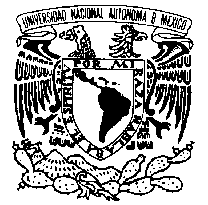 Con el propósito de contribuir al desarrollo profesional de los estudiantes de nivel licenciatura, mediante su integración en actividades laborales vinculadas a su formación académica, la Dirección General de Comunicación Social (DGCS), a través de la Dirección de Innovación y Nuevas Tecnologías (DINT), invita a las alumnas y los alumnos de nivel licenciatura a participar en el proceso de selección de candidatos para su Programa de Becarios 2022 "Investigación y redacción para redes sociales y plataformas digitales".DIRIGIDO A:Alumnas, alumnos y pasantes de las licenciaturas de Comunicación, Periodismo, Lengua y Literatura Hispánicas, Historia, Sociología o afines.PROYECTOS A DESARROLLAR:Investigación temática en línea para definir contenidos para redes sociales.Redacción de copies para redes sociales.Curaduría de contenidos fotográficos y de música.VIGENCIA DEL PROGRAMA:El Programa de Becarios 2022 dará inicio el 01 de junio y concluirá el 31 de diciembre de 2022.REQUISITOS:Haber concluido el séptimo semestre o ser pasante con el 100% de créditos (a la fecha de esta publicación).Tener, en cualquiera de ambos casos, promedio igual o mayor a 8.0, sin adeudo de materias.Contar con disponibilidad de horario según el requerimiento del proyecto.No realizar el registro, si no se reúnen los requisitos.REGISTRO:La convocatoria estará abierta del 10 al 15 de mayo de 2022 en la página electrónica de la DGCS https://www.dgcs.unam.mx/Becarios2022/, donde podrás descargar el formato para llenarlo, firmarlo, escanearlo y enviarlo en archivo PDF al correo electrónico agama@unam.mx.Las y los interesados que se registren recibirán una notificación vía correo electrónico con la fecha y horario para llevar a cabo una entrevista de manera virtual.DE LOS RESULTADOS:El lunes 16 de mayo, la persona aceptada al Programa de Becarios será notificada vía correo electrónico, y deberá presentar la siguiente documentación en los tres días hábiles siguientes: Identificación oficial con fotografía (credencial de elector, pasaporte vigente, cartilla del SMN.)Identificación escolar con fotografía (alumno o exalumno).Copia de la Cédula Única de Registro Poblacional (CURP).En el caso de alumnas/os cursando alguna licenciatura, constancia de inscripción al semestre vigente (tira de materias) e historial académico actualizado al último semestre o año cursado.En el caso de pasantes, historial académico actualizado al último año cursado.RESTRICCIONES:No formar parte de ningún otro programa de becas en la UNAM.No haber sido becario de la DGCS con anterioridad.